CURRICULUM VITAE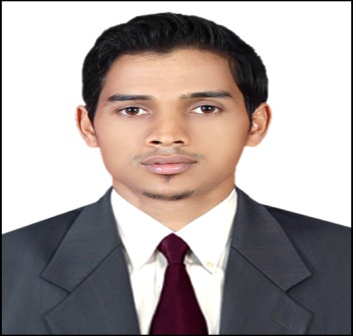 JAKEER Email: jakeer.379401@2freemail.com PERSONAL INFORMATION:
Date of Birth: 19thFebrury 1991
Place of Birth: Mangalore, INDIA
Citizenship:INDIAMarital Status:SingleQualification:Professional Qualification:Completed Diploma in Graphic & Web Designing Course in CTTI (Creative technical training institute)Mangalore.Career objectives:To achieve challenging position in a dynamic and well reputed and well developed organization which offers good opportunities and challenging working environment, where I could implement my knowledge, education and skills in a better way and which in return would help me in building up my career.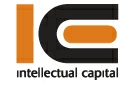 Area of Experience:1.Organization: Intellectual capital Arabia general trading l.l.cDUBAIOrganization type:Intellectual capital Arabia is well reputed 8 years old United Kingdom based company formed in 2010 deals in  Nutrition and Natural Herbal Products.. Designation:  Sales Associate and CashierTenure:          21 September 2013     to      “18 January 2018”Brief job Description:Train new recruited staff for All GCC branchesRetail sales of medical and Natural Herbal ProductsThe overall responsibility of the position is to manage entire shop with dedication and motivationAnalyzing and answering general questions regarding products accordingly to generate sales.Perform routine collection of billing related tasks, daily sales report.Making long term relations with customer to generate leads for sales periodically.Supervising and ordering stocks from supplier.Balancing the daily account at the end of each day..2. Organization: Shree Graphics &Printers.INDIAOrganization type:Shree graphic & printer deals with computer designing, visiting cards, Boucher, invitation card etc…Designation:  Graphic DesignerTenure:          10 October 2012     to     6  March2013Brief job Description:Assists in copywriting as necessary and performs typesetting for forms and publications.Coordinates production activities with printers, service agencies, advertisers, and vendorsand review quality of final product before release.Create & modify fonts according to brand guidelinesWork on multitasks at the same time using a wide range of medias, including photography and computer aided desComputer Skills:Excellent expertise in MS Office, Tally ERP.9, Adobe Photoshop, Adobe illustrator, Adobe in design, CorelDraw,  Page Maker, Adobe Flash Professional, Adobe Dreamweaver.Technical Skills:Database: SQL Server 2005, Microsoft Access, OracleOperating System: Windows XP, Windows 7Language Known: C, C++, VB, SQL, Java and HTMLProject Details:Project Name         :  Employee Management systemRole                          :  Team memberDuration               : 6 MonthTeam size:3Software Support :Database: SQL Server 2005Operating System:Windows 7Middleware            : c#Languages:1. English2. Arabic3. Hindi4. MalayalamConclusion:Apart from skills and qualifications I described above there are many others listed on my CV that I think would make me great fit for this position.InstitutionDegree/CertificateSubjectsYear of passingMangalore UniversityGRADUATEB.C.A2011Thumbay PU CollegeP.U.CCommerce2008Thumbay PU CollegeCertificateS.S.L.C2006